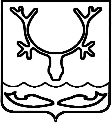 Администрация муниципального образования «Городской округ «Город Нарьян-Мар»ПОСТАНОВЛЕНИЕот «___» _______________№ ______________В целях приведения нормативного правового акта Администрации муниципального образования "Городской округ "Город Нарьян-Мар" 
в соответствие с действующим законодательством Российской Федерации Администрация муниципального образования "Городской округ "Город Нарьян-Мар"П О С Т А Н О В Л Я Е Т:1. Внести в Порядок предоставления субсидии на компенсацию расходов, связанных с организацией вывоза стоков из септиков и выгребных ям жилых домов на территории муниципального образования "Городской округ "Город Нарьян-Мар", утвержденный постановлением Администрации муниципального образования "Городской округ "Город Нарьян-Мар" от 28.12.2019 № 1314 (далее – Порядок) следующие изменения.1.1. Пункт 3 Порядка дополнить подпунктом 3.1. следующего содержания:"3.1. В целях получения субсидии получатели субсидии ежегодно согласовывают экономически обоснованную стоимость услуг с Управлением экономического и инвестиционного развития Администрации муниципального образования "Городской округ "Город Нарьян-Мар" (также – Управление экономики, уполномоченный орган) один раз в год с представлением до 01 декабря текущего года документов, подтверждающих объемы предоставления услуг и затрат, относимых на их себестоимость. Согласованная уполномоченным органом экономически обоснованная стоимость услуг подлежит применению только в финансовом году, на который она установлена.Получатели субсидии, впервые обратившиеся за согласованием экономически обоснованной стоимости услуг, вправе направить обращение в уполномоченный орган в течение текущего финансового года, но не позднее 01 ноября.Согласование экономически обоснованной стоимости услуг получателям субсидии осуществляется с применением методических указаний по расчету тарифов и надбавок в сфере деятельности организаций коммунального комплекса, утвержденных приказом Министерства регионального развития Российской Федерации от 15 февраля 2011 года № 47, путем проверки уполномоченным органом документов, направленных организациями.".1.2. Пункт 5 Порядка изложить в следующей редакции: "5. Условиями предоставления субсидий являются:- ведение раздельного бухгалтерского учета затрат и результатов финансово-хозяйственной деятельности в разрезе видов деятельности с выделением субсидируемого вида деятельности;- наличие экономически обоснованной стоимости услуги по вывозу сточных вод из септиков и выгребных ям на территории муниципального образования "Городской округ "Город Нарьян-Мар" согласованной с уполномоченным органом в порядке, установленном пунктом 3.1. настоящего Порядка;- соответствие Получателя субсидии критериям отбора, установленным пунктом 4 настоящего Порядка;- оказание услуг по вывозу сточных вод из септиков и выгребных ям жилых домов по тарифам, установленным в пункте 3 настоящего Порядка.".1.3. Пункт 6 Порядка изложить в следующей редакции:"6. Размер субсидии в соответствии с настоящим Порядком определяется расчетным путем как разница между экономически обоснованной стоимостью услуги по вывозу стоков из септиков и выгребных ям жилых домов, согласованной с уполномоченным органом и стоимостью данных услуг для населения, проживающего в жилищном фонде, обустроенном внутридомовой системой канализации и не подключенным к сетям централизованной системы канализации, умноженная на фактический объем предоставленных услуг. Объем субсидии определяется по формуле:Pc=(Тр –Тн)*V, где:Рс - размер субсидии, рублей;Тр – экономически обоснованная стоимость услуг организации, осуществляющей вывоз стоков из септиков и выгребных ям жилых домов согласованная уполномоченным органом, на текущий год;Тн – стоимость услуг по вывозу стоков из септиков и выгребных ям жилых домов, установленная пунктом 3 настоящего Порядка;V - объем сточных вод равный объему фактического размещения в местах приема (очистки) сточных вод, но не более объема потребленной воды, в соответствии с показаниями общедомовых приборов учета, а в случае их отсутствия в соответствии с нормативами потребления, м3.".1.4. Пункт 9 Порядка дополнить подпунктами следующего содержания: "9.13. Утвержденный рабочий план счетов бухгалтерского учета, содержащий синтетические и аналитические счета, необходимые для ведения бухгалтерского учета (в том числе в части бюджетного финансирования), - для организаций осуществляющих вывоз стоков из септиков и выгребных ям жилых домов, обязанных вести бухгалтерский учет в соответствии с законодательством Российской Федерации.9.14. Сведения бухгалтерской (финансовой) отчетности), а также расшифровку дебиторской и кредиторской задолженности по состоянию на последнюю отчетную дату – для организаций, осуществляющих вывоз стоков из септиков и выгребных ям жилых домов, обязанных вести бухгалтерский учет в соответствии с законодательством Российской Федерации.9.15. Копии документов (выписки из протокола ценовой комиссии Администрации муниципального образования "Городской округ "Город Нарьян-Мар"), подтверждающих экономически обоснованную стоимость услуг по вывозу стоков из септиков и выгребных ям жилых домов.".1.5. Пункт 12 Порядка дополнить подпунктом 12.1. следующего содержания:"12.1. Соглашением предусматривается предоставление в Администрацию муниципального образования "Городской округ "Город Нарьян-Мар" следующей отчетности: о достижении показателей результативности;бухгалтерской финансовой отчетности, пояснительной записки к бухгалтерскому балансу, в том числе бухгалтерской (финансовой) отчетности за отчетный период не позднее 30 числа месяца, следующего за отчетным кварталом.1.6. В абзаце 5 пункта 14 Порядка после слов "(в разрезе жилых домов)" дополнить словами "по форме согласно Приложению 3 к настоящему Порядку".1.7. Абзац 6 пункта 14 Порядка исключить.1.8. В пункте 16 Порядка слова "управление экономического и инвестиционного развития Администрации МО "Городской округ "Город Нарьян-Мар" (далее - Управление экономики)" заменить словами "Управление экономики".1.9. Порядок дополнить приложением № 3."Приложение № 3к Порядку предоставления субсидиина компенсацию расходов, связанныхс организацией вывоза стоков из септикови выгребных ям жилых домов натерритории муниципального образования"Городской округ "Город Нарьян-Мар"Справкао количестве сточных вод, поступивших на сливную станцию Нарьян-Марского МУ ПОК и ТСза ________________ _______ года(отчетный период)Директор Нарьян-Марского МУ ПОК и ТС ____________   ___________________________                                                                                                  (подпись)                                       (расшифровка подписи)___________________                    ____________   ___________________________           должность исполнителя                                               (подпись)                                       (расшифровка подписи)"___" __________ г.".2. Настоящее постановление вступает в силу после его официального опубликования, за исключением пункта 1.3 настоящего постановления.3. Пункт 1.3 настоящего постановления вступает в силу 01.01.2021.4. Пункты  1.1, 1.2, 1.4, 1.5 настоящего постановления применяются                          к правоотношениям, возникающим с 01.01.2021.Глава города Нарьян-Мара				              	              О.О. БелакО внесении изменений в Порядок предоставления субсидии на компенсацию расходов, связанных с организацией вывоза стоков из септиков и выгребных ям жилых домов на территории муниципального образования "Городской округ "Город Нарьян-Мар", утвержденный постановлением Администрации муниципального образования "Городской округ "Город Нарьян-Мар" от 28.12.2019 № 1314 № п/пАдрес жилого домаАдрес жилого домаОбъем сточных вод, м3№ п/пНаименование улицыНомер домаОбъем сточных вод, м312...ИтогоИтого